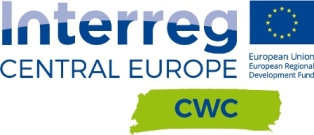 WYKAZ OSÓB Oświadczamy, że dysponujemy osobami, które będą uczestniczyć w wykonaniu zamówienia, posiadającymi kwalifikacje i doświadczenie, w celu potwierdzenia spełniania warunków udziału w postępowaniu oraz wykazujemy niżej wymienione osoby skierowane do realizacji zamówienia tj.:* Niepotrzebne skreślićImię i nazwiskoInformacja na temat kwalifikacji zawodowych, doświadczania, wykształcenia, niezbędnych do wykonania zamówienia, Podstawa do dysponowaniazakres wykonywanych czynności